UIT DIE PEN VAN DIE CEO (12/21) 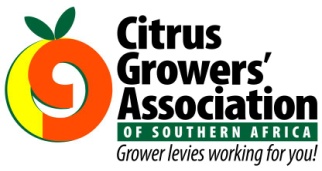 (Volg my op Twitter justchad_cga)Justin Chadwick 2 April 2021FILIPPYNEDie finale administratiewe dokument is deur die “Bureau of Plant Industry (BPI)” in Manila onderteken en invoerders kan nou vir permitte aansoek doen om Suid-Afrikaanse vrugte in die Filippyne te ontvang. Alhoewel toegang teen die einde van 2020 aangekondig is, maak dit nou die deure oop. Die CGA wil weereens diegene bedank wat dit moontlik gemaak het - in besonder DALRRD Plantgesondheid, CRI, PPECB en FPEF. En 'n spesiale woord van dank aan die voormalige ambassadeur in Manila, Martin Slabber - hy het druk gedurende sy ampstermyn toegepas.CGA GROWER DEVELOPMENT COMPANY (CGA GDC) – OPDATERING VAN SITUASIONELE ANALISEDie werk van die CGA GDC word deur die behoeftes van die produsente gelei - 'n kritieke deel van die bepaling van hierdie behoeftes is die situasionele - om vanaf elke produsent te bepaal wat dit is wat sal help om hul volhoubaarheid en winsgewendheid te bevorder. Die CGA GDC is nou besig met die opdatering van hierdie analise - produsente word aangemoedig om CGA GDC personeel te help om hierdie analise af te handel.GEESTESGESONDHEID EN COVID-19Net meer as 'n jaar gelede het ons gesien hoe die lewe tydens 'n pandemie sou word. Die harde inperking (vlak 5) sou drie weke geduur het; baie het gehoop dat die lewe dan normaal sou word, maar die meeste het geweet dat ons vir langtermyn in gaan wees.'n Jaar later is ons meer voorbereid op die ongerief en spanning wat veroorsaak word deur die reaksie op die pandemie - en die kort tou wat die regering loop om lewens en voortbestaan ​​te beskerm. ‘n Impak van die inperking wat dikwels oor die hoof gesien word, is geestesgesondheid. 'n Discovery Health-aanbieding het 'n paar interessante statistieke uitgewys – in die gesondheidsgroep wat inkomste verdien deur ortopediese chirurge, het na COVID met 8% gedaal (hoofsaaklik as gevolg van mense wat elektiewe chirurgie vertraag het); radioloë het met 12% gedaal; algemene praktisyns het met 22% gedaal (mense het nie siek geword nie en wou ook nie na dokterskamers gaan nie - my vrou is 'n apteker en sê dat die verkope van antibiotika en verkoue- en griepmedisyne dramaties gedaal het) en pediaters met 19%. Omgekeerd het patoloë se inkomste met 11% gestyg (meer toetse) en sielkundiges met 6%. Dit is belangrik dat ons almal bewus word van die impak van COVID-19 op geestelike welstand; wees so bietjie meer verdraagsaam teenoor ander. Mense reageer verskillend op verandering; sommige neem dit in hul pas, terwyl ander spanning ondervind.Business for South Africa het enkele weke gelede 'n baie insiggewende webinar gehou. Die twee onderwerpe wat bespreek is, was werkersregte en die uitrol van die inenting (wat 'n goeie oorsig van die virus self gee). Dit is die moeite werd om na die een uur te kyk: https://www.youtube.com/watch?v=8_imTmDWcYcWEEKLIKSE STATISTIEK: 2021 VALENCIA SKATTING“Only the mediocre are always at their best” Jean Giraudoux